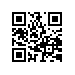 6.18.1-01/2207-1422.07.2016О внесении изменений в приказ от 11.04.2016 № 6.18.1-01/1104-07 «Об утверждении локальных нормативных актов, регулирующих планирование учебной нагрузки и учет объема работы научно-педагогических работников Национального исследовательского университета «Высшая школа экономики» на 2016-2017 учебный год»ПРИКАЗЫВАЮ:Внести  изменения  в  приказ  от 11.04.2016 № 6.18.1-01/1104-07 «Об утверждении локальных нормативных актов, регулирующих планирование учебной нагрузки и учет объема работы научно-педагогических работников Национального исследовательского университета «Высшая школа экономики» на 2016-2017 учебный год», исключив в строке «Руководство» Приложения 2 слово «бакалавриата».Ректор										  Я.И.Кузьминов